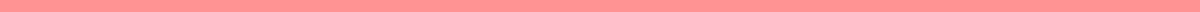 Academic Recommendation Letter For ScholarshipDr. Andrew Bennett
Professor of Physics
Department of Physics
Brookside University
123 University Avenue
Brookside, YZ 67890
andrew.bennett@brookside.edu
(555) 123-4567
June 11, 2024Scholarship Committee
Bright Future Scholarship Program
789 Scholarship Lane
Capital City, AB 12345Dear Members of the Scholarship Committee,I am writing to wholeheartedly recommend Laura Williams for the Bright Future Scholarship Program. I have had the pleasure of teaching and advising Laura over the past three years in my capacity as a professor in the Department of Physics at Brookside University. During this time, Laura has consistently demonstrated exceptional academic abilities, a profound dedication to her studies, and an unwavering commitment to her personal and professional growth.Laura has been one of the top students in my quantum mechanics and advanced electromagnetism courses. Her ability to grasp and apply complex physical concepts is truly remarkable. She consistently produces work of the highest quality, showcasing her intellectual curiosity and critical thinking skills. Laura’s dedication to academic excellence is evident in her outstanding performance in exams, laboratory work, and research projects.In addition to her academic achievements, Laura has been actively involved in research under my supervision. She has shown an exceptional aptitude for conducting independent research, designing experiments, and analyzing data. Laura played a pivotal role in our research project on quantum entanglement, contributing valuable insights and innovative solutions. Her ability to collaborate effectively with other team members and her strong communication skills have greatly enhanced the success of our research endeavors.Beyond her academic and research capabilities, Laura possesses qualities that make her an outstanding candidate for the Bright Future Scholarship. She is highly motivated, disciplined, and demonstrates a genuine passion for physics. Her enthusiasm for learning and her proactive approach to seeking new challenges and opportunities for growth are truly commendable. Laura is also an excellent problem-solver, capable of tackling difficult tasks with creativity and perseverance.Moreover, Laura is a person of integrity and strong ethical values. She has consistently displayed professionalism, respect, and a positive attitude in all her interactions with peers and faculty members. Her leadership potential is evident through her active involvement in the Physics Club, where she has organized and participated in various academic events and outreach programs, making significant contributions to the academic community at Brookside University.In conclusion, I am confident that Laura will excel as a recipient of the Bright Future Scholarship and make meaningful contributions to your academic community. She possesses the intellectual capability, research skills, and personal qualities necessary for success in her academic and professional pursuits. I wholeheartedly recommend Laura for this scholarship and believe that she will continue to achieve great things in her future endeavors.Please feel free to contact me if you require any further information or have any questions regarding Laura’s application. Thank you for considering my recommendation.Sincerely,Dr. Andrew Bennett
Professor of Physics
Department of Physics
Brookside University
andrew.bennett@brookside.edu
(555) 123-4567